Austin Community College Library Services     9/3/2020, L. Clement Austin Community College Library Services     9/3/2020, L. Clement Austin Community College Library Services     9/3/2020, L. Clement http://library.austincc.eduAustin Community College Library Services     9/3/2020, L. Clement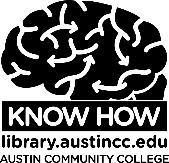 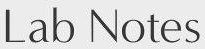 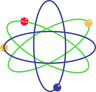 Chemistry 1111 Lab--Library Research AssignmentChemistry 1111 Lab--Library Research AssignmentChemistry 1111 Lab--Library Research AssignmentChemistry 1111 Lab--Library Research AssignmentChemistry 1111 Lab--Library Research AssignmentChemistry 1111 Lab--Library Research AssignmentRequirements:  1 – 1.5 pages; at least 2 sources: a reference work and an article from a science magazine or journal.Requirements:  1 – 1.5 pages; at least 2 sources: a reference work and an article from a science magazine or journal.Requirements:  1 – 1.5 pages; at least 2 sources: a reference work and an article from a science magazine or journal.Requirements:  1 – 1.5 pages; at least 2 sources: a reference work and an article from a science magazine or journal.Requirements:  1 – 1.5 pages; at least 2 sources: a reference work and an article from a science magazine or journal.Requirements:  1 – 1.5 pages; at least 2 sources: a reference work and an article from a science magazine or journal.Enter Date Due:Enter Date Due:Enter Date Due:Enter Date Due:Enter Date Due:Enter Date Due:Purpose:  to learn about a particular chemistry problem in depth; research skills that relate to chemistry and other sciences;to evaluate information sources for usefulness and reliability.Information in the sciences is constantly changing, and the ability to keep up with current research is an essential skill.Purpose:  to learn about a particular chemistry problem in depth; research skills that relate to chemistry and other sciences;to evaluate information sources for usefulness and reliability.Information in the sciences is constantly changing, and the ability to keep up with current research is an essential skill.Purpose:  to learn about a particular chemistry problem in depth; research skills that relate to chemistry and other sciences;to evaluate information sources for usefulness and reliability.Information in the sciences is constantly changing, and the ability to keep up with current research is an essential skill.Purpose:  to learn about a particular chemistry problem in depth; research skills that relate to chemistry and other sciences;to evaluate information sources for usefulness and reliability.Information in the sciences is constantly changing, and the ability to keep up with current research is an essential skill.Purpose:  to learn about a particular chemistry problem in depth; research skills that relate to chemistry and other sciences;to evaluate information sources for usefulness and reliability.Information in the sciences is constantly changing, and the ability to keep up with current research is an essential skill.Purpose:  to learn about a particular chemistry problem in depth; research skills that relate to chemistry and other sciences;to evaluate information sources for usefulness and reliability.Information in the sciences is constantly changing, and the ability to keep up with current research is an essential skill.Introduction: Read your assignment.  What are you looking for?    Write the questions to be answered in your report:    Introduction: Read your assignment.  What are you looking for?    Write the questions to be answered in your report:    Introduction: Read your assignment.  What are you looking for?    Write the questions to be answered in your report:    Introduction: Read your assignment.  What are you looking for?    Write the questions to be answered in your report:    Introduction: Read your assignment.  What are you looking for?    Write the questions to be answered in your report:    Introduction: Read your assignment.  What are you looking for?    Write the questions to be answered in your report:    Procedure/Observations/Data:  List the significant keywords and phrases related to your questions, then group them in the categories below (this matches the tutorial “List” exercise).  These will be the words you will use when searching databases and book indexes.Procedure/Observations/Data:  List the significant keywords and phrases related to your questions, then group them in the categories below (this matches the tutorial “List” exercise).  These will be the words you will use when searching databases and book indexes.Procedure/Observations/Data:  List the significant keywords and phrases related to your questions, then group them in the categories below (this matches the tutorial “List” exercise).  These will be the words you will use when searching databases and book indexes.Procedure/Observations/Data:  List the significant keywords and phrases related to your questions, then group them in the categories below (this matches the tutorial “List” exercise).  These will be the words you will use when searching databases and book indexes.Procedure/Observations/Data:  List the significant keywords and phrases related to your questions, then group them in the categories below (this matches the tutorial “List” exercise).  These will be the words you will use when searching databases and book indexes.Procedure/Observations/Data:  List the significant keywords and phrases related to your questions, then group them in the categories below (this matches the tutorial “List” exercise).  These will be the words you will use when searching databases and book indexes.General keywordsGeneral keywordsSpecific keywordsRelated keywords(synonyms)Related keywords(synonyms)Example of keywords for a search on nitrites and food preservatives(use to broaden search if you need more results)(use to broaden search if you need more results)(use to narrow search if you get too many unfocused results)(use to expand search)(use to expand search)Food additivesFood additivesSodium nitritePreservatives, NaNO2Preservatives, NaNO2General keywordsGeneral keywordsSpecific keywordsRelated keywords(synonyms)Related keywords(synonyms)Fill in keywords for your topic Observations and Data:  From your research, record the information sources you find useful for your report.  You may not need to use all of these types of sources, although you must use at least one reference work and at least one article from a science magazine or journal. You will need this information when you create a bibliography (list of sources used) for your report.Observations and Data:  From your research, record the information sources you find useful for your report.  You may not need to use all of these types of sources, although you must use at least one reference work and at least one article from a science magazine or journal. You will need this information when you create a bibliography (list of sources used) for your report.Observations and Data:  From your research, record the information sources you find useful for your report.  You may not need to use all of these types of sources, although you must use at least one reference work and at least one article from a science magazine or journal. You will need this information when you create a bibliography (list of sources used) for your report.Observations and Data:  From your research, record the information sources you find useful for your report.  You may not need to use all of these types of sources, although you must use at least one reference work and at least one article from a science magazine or journal. You will need this information when you create a bibliography (list of sources used) for your report.Observations and Data:  From your research, record the information sources you find useful for your report.  You may not need to use all of these types of sources, although you must use at least one reference work and at least one article from a science magazine or journal. You will need this information when you create a bibliography (list of sources used) for your report.AccessScience  - Online reference work (we’ve filled some of this in for you)AccessScience  - Online reference work (we’ve filled some of this in for you)AccessScience  - Online reference work (we’ve filled some of this in for you)AccessScience  - Online reference work (we’ve filled some of this in for you)AccessScience  - Online reference work (we’ve filled some of this in for you)Author(s) of reference article (usually at end of article): Author(s) of reference article (usually at end of article): Author(s) of reference article (usually at end of article): Author(s) of reference article (usually at end of article): Author(s) of reference article (usually at end of article): Title of reference article: Title of reference article: Title of reference article: Title of reference article: Title of reference article: Title of reference source: AccessScience@McGraw-Hill: the online encyclopedia of science and technology. 2007-2020 ed. [online database]Title of reference source: AccessScience@McGraw-Hill: the online encyclopedia of science and technology. 2007-2020 ed. [online database]Title of reference source: AccessScience@McGraw-Hill: the online encyclopedia of science and technology. 2007-2020 ed. [online database]Title of reference source: AccessScience@McGraw-Hill: the online encyclopedia of science and technology. 2007-2020 ed. [online database]Title of reference source: AccessScience@McGraw-Hill: the online encyclopedia of science and technology. 2007-2020 ed. [online database]City: New YorkPublisher:  McGraw-Hill  Publisher:  McGraw-Hill  Publisher:  McGraw-Hill  Publisher:  McGraw-Hill  Publication Date or  year of update:  [Check at end of article for this date]Publication Date or  year of update:  [Check at end of article for this date]Publication Date or  year of update:  [Check at end of article for this date]Publication Date or  year of update:  [Check at end of article for this date]Publication Date or  year of update:  [Check at end of article for this date]Date accessed (Year, month, date):Date accessed (Year, month, date):Date accessed (Year, month, date):Date accessed (Year, month, date):Date accessed (Year, month, date):URL:  http://www.accessscience.com/URL:  http://www.accessscience.com/URL:  http://www.accessscience.com/URL:  http://www.accessscience.com/URL:  http://www.accessscience.com/Reference work, online or print (other than AccessScience)Reference work, online or print (other than AccessScience)Reference work, online or print (other than AccessScience)Reference work, online or print (other than AccessScience)Reference work, online or print (other than AccessScience)Author(s) of reference article (usually at end of article): Author(s) of reference article (usually at end of article): Author(s) of reference article (usually at end of article): Author(s) of reference article (usually at end of article): Author(s) of reference article (usually at end of article): Title of reference article: Title of reference article: Title of reference article: Title of reference article: Title of reference article: Title of reference source: Title of reference source: Title of reference source: Title of reference source: Title of reference source: Edition, if not 1st:Edition, if not 1st:Edition, if not 1st:Edition, if not 1st:Volume #, if multivolume work:City: City: City: Publisher: Publisher: Publication Date:  Publication Date:  Publication Date:  Publication Date:  Publication Date:  If online, Year of update:If online, Year of update:If online, Date accessed (Year, month, day):If online, Date accessed (Year, month, day):If online, Date accessed (Year, month, day):Pages of article:Pages of article:Pages of article:Pages of article:Pages of article:URL, if online: URL, if online: URL, if online: URL, if online: URL, if online: Reference work, online or print (use this if you have yet another reference source)Reference work, online or print (use this if you have yet another reference source)Reference work, online or print (use this if you have yet another reference source)Reference work, online or print (use this if you have yet another reference source)Reference work, online or print (use this if you have yet another reference source)Author(s) of reference article (usually at end of article): Author(s) of reference article (usually at end of article): Author(s) of reference article (usually at end of article): Author(s) of reference article (usually at end of article): Author(s) of reference article (usually at end of article): Title of reference article: Title of reference article: Title of reference article: Title of reference article: Title of reference article: Title of reference source: Title of reference source: Title of reference source: Title of reference source: Title of reference source: Edition, if not 1st:Edition, if not 1st:Edition, if not 1st:Volume #, if multivolume work:Volume #, if multivolume work:City: City: Publisher:Publisher:Publisher:Publication Date:  Publication Date:  Publication Date:  Publication Date:  Publication Date:  If online, Year of update:If online, Date accessed (Year, month, day):If online, Date accessed (Year, month, day):If online, Date accessed (Year, month, day):If online, Date accessed (Year, month, day):Pages of article:Pages of article:Pages of article:Pages of article:Pages of article:URL, if online: URL, if online: URL, if online: URL, if online: URL, if online: Article in a Magazine or Journal from an online database or in printArticle in a Magazine or Journal from an online database or in printArticle in a Magazine or Journal from an online database or in printArticle in a Magazine or Journal from an online database or in printArticle in a Magazine or Journal from an online database or in printAuthor(s):Author(s):Author(s):Author(s):Author(s):Title of article:Title of article:Title of article:Title of article:Title of article:Title of Magazine or Journal:Title of Magazine or Journal:Title of Magazine or Journal:Title of Magazine or Journal:Title of Magazine or Journal:Date published (Year, month, day):Date published (Year, month, day):Date published (Year, month, day):Date published (Year, month, day):Date published (Year, month, day):Volume and issue if a journal article:Volume and issue if a journal article:Volume and issue if a journal article:Volume and issue if a journal article:Page numbers:Available from (name of database), if online:Available from (name of database), if online:Available from (name of database), if online:Available from (name of database), if online:Available from (name of database), if online:City:City:Publisher/Vendor, if online:Publisher/Vendor, if online:Publisher/Vendor, if online:Date accessed (Year, month, day), if online:Date accessed (Year, month, day), if online:Date accessed (Year, month, day), if online:Date accessed (Year, month, day), if online:Date accessed (Year, month, day), if online:Database URL, if online:Database URL, if online:Database URL, if online:Database URL, if online:Database URL, if online:Article in a Magazine or Journal from an online database or in printArticle in a Magazine or Journal from an online database or in printArticle in a Magazine or Journal from an online database or in printArticle in a Magazine or Journal from an online database or in printAuthor(s):Author(s):Author(s):Author(s):Title of article:Title of article:Title of article:Title of article:Title of Magazine or Journal:Title of Magazine or Journal:Title of Magazine or Journal:Title of Magazine or Journal:Date published (Year, month, day):Date published (Year, month, day):Date published (Year, month, day):Date published (Year, month, day):Volume and issue if a journal article:Volume and issue if a journal article:Volume and issue if a journal article:Page numbers:Available from (name of database), if online:Available from (name of database), if online:Available from (name of database), if online:Available from (name of database), if online:City:Publisher/Vendor, if online:Publisher/Vendor, if online:Publisher/Vendor, if online:Date accessed (Year, month, day), if online:Date accessed (Year, month, day), if online:Date accessed (Year, month, day), if online:Date accessed (Year, month, day), if online:Database URL, if online:Database URL, if online:Database URL, if online:Database URL, if online:BookBookBookBookAuthor(s):Author(s):Author(s):Author(s):Title:Title:Title:Title:City: City: Publisher: Publisher: Publication Date: Publication Date: Number of Pages: Number of Pages: (If e-book) Date accessed (Year, month, day):(If e-book) Date accessed (Year, month, day):(If e-book) Date accessed (Year, month, day):(If e-book) Date accessed (Year, month, day):(If e-book) URL: (If e-book) URL: (If e-book) URL: (If e-book) URL: Web sourceWeb sourceWeb sourceWeb sourceAuthor(s), if given: Author(s), if given: Author(s), if given: Author(s), if given: Title of web page: Title of web page: Title of web page: Title of web page: Organization or publisher, if given: Organization or publisher, if given: Organization or publisher, if given: Organization or publisher, if given: Publication Date or  year of update:  Publication Date or  year of update:  Publication Date or  year of update:  Publication Date or  year of update:  Date accessed (Year, month, day): Date accessed (Year, month, day): Date accessed (Year, month, day): Date accessed (Year, month, day): URL:URL:URL:URL: